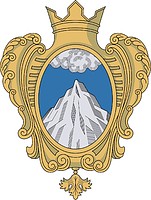 Совет Депутатовмуниципального образования  Копорское сельское поселение Ломоносовского  района Ленинградской областиТретий созывРЕШЕНИЕ 29   сентября    2020 года                                                                          № 26О назначении старосты деревни  МустовоВ соответствии со ст. 33, ст. 25.1 ч.1, ст. 27.1 Федерального закона  от 06.10.2003 года №131-ФЗ «Об общих принципах организации местного самоуправления в Российской Федерации», Законом Ленинградской области от 28.12.2018 № 147-оз «О старостах сельских населенных пунктов Ленинградской области и содействии участию населения в осуществлении местного самоуправления в иных формах на частях территорий муниципальных образований Ленинградской области», решением совета депутатов Копорского сельского поселения от 20 марта 2019 г. № 14 «Об организации деятельности старост  сельских населенных пунктов и участии населения в осуществлении местного самоуправления в иных формах на частях территорий муниципального образования Копорское сельское поселение» по  представлению схода граждан, совет депутатов Копорского сельского поселения. РЕШИЛ:Назначить старостой деревни Мустово Копорского сельского поселения Ломоносовского района Ленинградской области  Ващишина Илью Борисовича.Настоящее решение опубликовать (обнародовать), разместить  на официальном сайте Копорского сельского поселения, направить  старосте деревни Мустово Ващишину И.Б. Решение вступает в силу после подписания. Глава муниципального образования:                   А.В. Дикий 